ПоложениеРеспубликанской заочной викторины с творческим подходом на тему «Путешественники, экспедиции в Якутии (1638-1917 гг.)»Общие положенияНастоящее Положение определяет цели и задачи, порядок ее организации, подведение итогов и награждения победителей Республиканской заочной викторины «Путешественники, экспедиции в Якутии (1638-1917 гг.)»1.2. Организаторами Конкурса выступает - Лаборатория «Комплексные исследования природы и истории Якутии» АНО ДПО «Якутский институт современного образования и инноваций» РС (Я)Цель и задачиРеспубликанская заочная викторина с творческим подходом проводится с целью – воспитание патриотизма и чтить исторические события своего родного края, республики Саха (Якутии) посредством викторины и исследовательской работыЗадачами республиканской заочной викторины с творческим подходом являются:Углубление знаний и компетенций в области краеведенияПовышение интеллектуального урвня обучающихся, развитие их спосбностей, навыков творческой деятельностиРазработка и внедрение новых педагогических технологий дополнительного образования обучающихся средствами краеведенияПорядок  и этапы проведения Республиканская викторина с творческим подходом проходит до 20 февраля 2019 г., состоит из одного этапа:с 4 по 20 февраля 2019 г. прием конкурсных работ на электронную почту Sargulana_@mail.ruс 20 по 28 февраля 2019 г. экспертиза работ;после 28 февраля 2019 г. награждение победителей викторины.Республиканская викторина с творческим подходом проходит – в заочной форме и с двумя этапами выполнения заданий:Викторина на 25 вопросов с вариантами ответов.Творческая работа на определенную тему с составлением презентацииОрганизационный взнос с участника составляет 250 рублей.УчастникиПринять участие в конкурсе могут обучающиеся с 5 по 11 классы образовательных учреждений республикиЗаявку об участии по форме (Приложение 1) необходимо направить по электронному адресу: Sargulana_@mail.ru до 20 февраля 2019 г.Предоставить чек оплаты за организационный взносСогласие на обработку персональных данных обучающихся (для участников до 14 лет от родителей или законных представителей) (Приложение 2); для участников от 14 до 18 лет от родителей или законных представителей и от самого участника (Приложение 2).Для участия необходимо:Викторина с ответамиТворческая работа в презентационном виде Microsoft PowerPoint c фотографиями, архивными документами и т.п.УсловияТворческая работа в презентационном виде Microsoft PowerPoint c фотографиями, архивными документами и т.п. выполняется непроизвольной, свободной форме.Награждение участников Конкурса:10.1. Все участники и их руководители республиканского заочного Конкурса получают сертификат участника Конкурса.10.2. Участник, набравший наибольшее количество баллов в республиканской заочной викторине, объявляется победителем с вручением диплома и приза:10.3. Участники, следующие после победителей в рейтинге по результатам республиканской заочной викторины, объявляются призерами (2-е и 3-е место) с вручением соответствующих дипломов и призов.10.4. Руководители победителей и призеров награждаются грамотами.КонтактыКонтактная информация: Седалищева Саргылана Николаевна, заведующий лабораторией «Комплексных исследований природы и истории Якутии» АНО ДПО «Якутский институт современного образования и инноваций» РС (Я) тел. 89148255704, эл. почта: Sargulana_@mail.ruПорядок оплатыБезналичный расчет осуществляется на мобильный банк (сбербанк онлайн) 89679251231 (Седалищева Саргылана Николаевна) с сообщением «Оплата РЗВ». Скриншот чека (не sms!) отправить на указанный электронный адрес Sargulana_@mai.ru.Приложение 1Форма заявки на участие в Республиканской заочной викторины с творческим подходом на тему «Путешественники, экспедиции в Якутии (1638-1917 гг.)»Приложение 2К Положению о заочном Республиканском краеведческом конкурсе «Моя малая Родина – Якутия»Директору Автономной некоммерческой организации дополнительного профессионального образования «Якутский институт современного образования и инноваций»от ___________________________________________________________________________,проживающего по адресу _______________________________________________________,паспорт серии ___________ № __________выдан__________________ ________________дата выдачи _________.Согласие на обработку персональных данных Я, _____________________________________________________ являюсь родителем несовершеннолетнего в возрасте старше 14 лет, малолетнего (нужное подчеркнуть) ____________________________________________________________________________________принимающего участие в республиканском краеведческом конкурсе (заочно) «Моя малая родина – Якутия» Автономной некоммерческой организации дополнительного профессионального образования «Якутский институт современного образования и инноваций» (далее – Организация), в соответствии с требованиями ст. 9 Федерального закона от 27 июля 2006 г. № 152-ФЗ «О персональных данных», даю свое согласие на обработку моих, моего ребенка персональных данных, необходимых Организации в связи с отношениями, возникающими между принимающим участие в мероприятиях Организации и Организацией.Перечень моих, моего ребенка персональных данных, передаваемых Организации на обработку:- сведения, удостоверяющие мою личность и личность участника мероприятия Организации (свидетельство о рождении и/или паспорт);- сведения о составе семьи;- сведения о месте проживания;- сведения о месте учебы моего ребенка.Я даю согласие на обработку Организацией моих, моего ребенка персональных данных, то есть совершение, в том числе, следующих действий: обработку (включая сбор, систематизацию, накопление, хранение, уточнение (обновление, изменение), использование, обезличивание, блокирование, уничтожение персональных данных), при этом общее описание вышеуказанных способов обработки данных приведено в  Федеральном законе от 27 июля 2006 г. № 152-ФЗ, а также на публикацию видео-, фото-изображений моего ребенка с его фамилией, именем, отчеством, наименованием образовательной организации, и работ моего ребенка, представленных на конкурс, проходящий в рамках мероприятий Организации, в официальных группах Организации, созданных в социальных сетях в Интернете и на официальном сайте Организации: www.new.ecobiocentre.ru, а также на объектах наружной рекламы (баннерах, билбордах, афишах и пр.), на передачу такой информации третьим лицам, в случаях, установленных нормативными документами вышестоящих органов и законодательством.Настоящее согласие действует бессрочно.Настоящее согласие может быть мной отозвано в любой момент.В случае неправомерного использования предоставленных данных согласие отзывается моим письменным заявлением.Я по письменному запросу имею право на получение информации, касающейся обработки моих, моего ребенка персональных данных (в соответствии со ст.14 Федерального закона от 27 июля 2006 г.  № 152-ФЗ). «____»______________ 20    г.          __________________                 _________________                                                           Подпись                                                       ФИОПодтверждаю, что ознакомлен(а) с положениями Федерального закона от 27 июля 2006 г. №152-ФЗ «О персональных данных», права и обязанности в области защиты персональных данных мне разъяснены.«____»______________ 20    г.          __________________                 _________________                                                                            Подпись                                                     ФИОПриложение 3К Положению о заочном Республиканском краеведческом конкурсе «Моя малая Родина – Якутия»Директору Автономной некоммерческой организации дополнительного профессионального образования «Якутский институт современного образования и инноваций»от _________________________________________________________________________,проживающего по адресу _____________________________________________________,паспорт серии ___________ № _____________выдан__________________ ____________дата выдачи _________.Согласие на обработку персональных данных Я, ___________________________________являюсь участником в республиканском краеведческом конкурсе (заочно) «Моя малая родина – Якутия» Автономной некоммерческой организации дополнительного профессионального образования «Якутский институт современного образования и инноваций» (далее – Организация), несовершеннолетним участником мероприятий Организации в возрасте старше 14 лет (нужное подчеркнуть),  в соответствии с требованиями ст. 9 Федерального закона от 27 июля 2006 г. № 152-ФЗ «О персональных данных», даю свое согласие на обработку моих персональных данных, необходимых Организации в связи с отношениями, возникающими между участником мероприятий Организации и Организацией.Перечень моих персональных данных, передаваемых Организации на обработку:- сведения о документах, удостоверяющих личность участника мероприятий Организации (свидетельство о рождении и/или паспорт);- сведения о составе семьи;- сведения о месте проживания;- сведения о моем месте работы или учебы.Я даю согласие на обработку Организацией своих персональных данных, то есть совершение, в том числе, следующих действий: обработку (включая сбор, систематизацию, накопление, хранение, уточнение (обновление, изменение), использование, обезличивание, блокирование, уничтожение персональных данных), при этом общее описание вышеуказанных способов обработки данных приведено в  Федеральном законе от 27 июля 2006 г. № 152-ФЗ, а также на публикацию моих видео-, фото-изображений с моей фамилией, именем, отчеством, наименованием образовательной организации, и моих работ, представленных на конкурс, проходящий в рамках мероприятий Организации, в официальных группах Организации, созданных в социальных сетях в Интернете и на официальном сайте Организации: www.new.ecobiocentre.ru, а также на объектах наружной рекламы (баннерах, билбордах, афишах и пр.), на передачу такой информации третьим лицам, в случаях, установленных нормативными документами вышестоящих органов и законодательством.Настоящее согласие действует бессрочно.Настоящее согласие может быть мной отозвано в любой момент.В случае неправомерного использования предоставленных данных согласие отзывается моим письменным заявлением.Я по письменному запросу имею право на получение информации, касающейся обработки моих персональных данных (в соответствии со ст.14 Федерального закона от 27 июля 2006 г.  № 152-ФЗ). «____» ______________ 20    г.          __________________                 _________________                                                           Подпись                                                       ФИОПодтверждаю, что ознакомлен(а) с положениями Федерального закона от 27 июля 2006 г. №152-ФЗ «О персональных данных», права и обязанности в области защиты персональных данных мне разъяснены.«____» ______________ 20    г.          __________________                 _________________                                                                            Подпись                                                     ФИОВикторина«Путешественники, экспедиции в Якутии»(1638-1917 гг.)1 заданиеОтветы на вопросы по истории Якутии1.  Кто первым пришел на реку Якутии Лену?1. Петр Бекетов2. Петр и Матвей Головины3. Пантелей ДемидовМакс кол баллов – 22.  Какой острог основал казак С.И. Дежнев?1.  Ленский острог2.  Среднеколымский острог и Анадырский острог3.  Олекминский острогМакс кол баллов – 23.  Иван Ляхов  –  якутский купец-промышленник какие острова открыл?1.  Остров Столбовой2.  Остров Огоннер-Арыта3.  Новосибирские острова Макс кол баллов – 24.  Кем был впервые начат научное исследование Якутии?1.  Г. Сарычев2.  Ф. Врангель3.  В. Беринг Макс кол баллов – 2 5.  Как зовут женщину и чья жена,  которая впервые принимала участие в экспедиции?1.  Абакаяда, жена Дежнева2.  Мавра, жена Черского 3.  Мария (Татьяна), жена Прончищева Макс кол баллов – 26.  Когда был утвержден проект академической полярной экспедиции для  «исследования прибережья Ледовитого моря в Восточной Сибири» и кого пригласили участвовать?1.  В 1884 г. Был приглашен Э.В. Толль 2.  В 1733 г. Был приглашен В.В. Проничищев3.  В 1786 г. Был приглашен Г. СарычевМакс кол баллов – 2 7.  П.Ф. Анжу какой великий вклад совершил в науку?1.  Астрономические исследования2.  Метеорологические наблюдения  3.  Магнитные наблюдения Макс кол баллов – 2 8.  Когда и кем были начаты научное исследование Центральной и Южной Якутии?1.  В 1730 г. Г. Миллером, И.Гмелиным, С. Крашенинниковым 2.  В 1896 г. С. Подьяконовым, А. Левицким3.  В 1894 г. И. СибиряковымМакс кол баллов – 2 9.  И.Д. Черский какую науку основал?1.  Геология – наука о верхних слоев земной коры2.  Палеонтология –  наука об окаменелых останков различных форм жизни3.  Геоморфология – наука о формах земной поверхности Макс кол баллов – 210.   Когда и какая задача была поставлена перед Петербургской академии наук для детального изучения северо-восточных берегов Якутии?1.  В 1910-1915 гг. Гидрографическая  экспедиция, в задачи входили астрономические, метеорологические,  океанологические, биологические и географические исследования 2.  В 1891 г. Геологическая  экспедиция, в задачу входила исследования на севере ЯкутииМакс кол баллов – 2 11.  В каком году была организована Сибиряковская  экспедиция?1. 1894-1896 гг. 2. 1865-1867 гг.3. 1898-1891 гг.Макс кол баллов – 2 12.  В каком году на русской карте Сибири Петра Годунова появилась название «Камчатка»?1. 1667 г (+)2. 1672 г3. 1652 гМакс кол баллов – 2 13.  Старое название Охотского моря?1. Аян2. Тихий3. ЛамаМакс кол баллов – 2 14.  В каком году Аян получил статус главного порта Русско-Американской компании?1. 1846 г (+)2. 1840 г3. 1836 гМакс кол баллов – 2 15.  В каком году официально закрыли Аянский порт и Аянский тракт?1. 1867 г.2. 1897 г.3. 1877 гМакс кол баллов – 2 16. В каком году была учреждена медаль им. Н.М. Пржевальского?1. 1865 г.2. 1893 г.3. 1895 г.Макс кол баллов – 2 17. С какого года вручается Большая золотая медаль географического общества СССР?1. 1936 г.2. 1953 г.3. 1946 г. Макс кол баллов – 2 18. Сколько станций на Охотском тракте (1731)?1. 25 станций2. 57 станций3. 15 станцийМакс кол баллов – 2 19. Когда и кем был основан поселок Аян?1.  Отряд А.И. Орлова2.  Отряд Н.Н. Муравьева3.  Отряд  Д.И. Орлова Макс кол баллов – 2 20. Кто построил первое судно в Охотске и достиг морским путем Камчатки? 1. Иван Бутин2. Яков Навейцын3. Кузьма Соколов Макс кол баллов – 2  21. В каком году  Охотск стал областным городом Иркутского наместничества?1. 1783 г.2. 1790 г.3. 1754 г.Макс кол баллов – 2 22. Кто автор труда «Вилюйский округ»?1. В.Ф. Трощанский2. В.Л. Серошевский3. Р.К. Маак Макс кол баллов – 2 23. Назовите год первого плавания русских судов в Тихом океане?1. 1649 г.2. 1695 г.3. 1700 гМакс кол баллов – 2 24. В каком году основан Охотский порт?1. 1716? 2. 1801?3. 1677?Макс кол баллов – 2 25. Кто такой Сибиряков Иннокентий Михайлович?1. Губернатор2. Купец3. КораблестроительМакс кол баллов – 2 Итого баллов:2 задание. Творческое. Составьте исследовательские краеведческие работы, касающейся вашего района по теме:Первые путешественники и экспедиции История Охотского трактаПолитические ссыльные в ЯкутииЛучшие работы будут переданы в архив Черкехского историко-мемориального музея «Якутская политическая ссылка» и будут показаны в экспозиции «Пути великих свершений. Значение Якутии в освоении Дальнего Востока Россией»Работа должна быть составлена в презентационном виде  Microsoft Power Point,  Word  c фотографиями, архивными документами и т.п.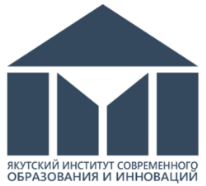 Автономная некоммерческая организация дополнительного профессионального образованияЯкутский институт современного образования и инноваций677000, Республика Саха (Якутия),г. Якутск, ул. Кирова, д.20 Руководителям управлений образования муниципальных районов и городских округов Республики Саха (Якутия)Руководителям образовательных организаций муниципальных районов и городских округов Республики Саха (Якутия)№Ф.И.О.Класс, школаУлусТема творческой работыРуководительКонтактный телефон, электр. почта